Положениео РЕГИОНАЛЬНОМ ЭТАПЕ ВСЕРОССИЙСКОГО КОНКУРСА НА ЛУЧШЕЕ СОЧИНЕНИЕ О СВОЕЙ КУЛЬТУРЕ НА РУССКОМ ЯЗЫКЕ И ЛУЧШЕЕ ОПИСАНИЕ РУССКОЙ КУЛЬТУРЫ НА РОДНОМ ЯЗЫКЕ1. Общие положения1.1.  Настоящее Положение о региональном этапе Всероссийского конкурса на лучшее сочинение о своей культуре на русском языке и лучшее описание русской культуры на родном языке (далее – Положение о региональном этапе конкурса) определяет порядок организации и
проведения регионального этапа Всероссийского конкурса на лучшее сочинение о своей культуре на русском языке и лучшее описание русской культуры на родном языке (далее – региональный этап конкурса), порядок участия в региональном этапе конкурса и определения победителей регионального этапа конкурса.1.2.  Цели регионального этапа конкурса: поддержка и развитие познавательного интереса школьников в области изучения русского и родных языков, сохранения ценностей традиционной народной культуры, осознания языковой идентичности посредством самостоятельной творческой работы над созданием художественного текста.1.3. Задачи регионального этапа конкурса:– создать условия для самореализации обучающихся, повышения их социальной и творческой активности;– способствовать формированию положительного отношения подрастающего поколения к русскому и родным языкам, культуре своего народа как важнейшим духовным ценностям;– способствовать созданию оптимальных условий для сохранения и развития языков народов России, укрепления общероссийского гражданского единства с учетом языковой ситуации в субъектах Российской Федерации, статуса русского языка как государственного и языков народов России.1.4.  Участниками регионального этапа конкурса являются обучающиеся общеобразовательных организаций (далее – участники регионального этапа конкурса).Конкурс проводится среди 4 возрастных групп участников регионального этапа конкурса: 1-я группа – обучающиеся 4 классов;2-я группа – обучающиеся 5-7 классов; 3-я группа – обучающиеся 8-9 классов;4-я группа – обучающиеся 10-11 классов.1.5.  Участие в региональном этапе конкурса добровольное. Вид регионального этапа конкурса – открытый. 1.6. Информация о проведении регионального этапа конкурса размещается на официальных сайтах министерства образования и науки Нижегородской области (далее – Министерство) и	государственного бюджетного учреждения дополнительного образования «Региональный центр выявления, поддержки и развития способностей и талантов у детей и молодежи «Вега» (далее – ГБУ ДО РЦ «Вега»).1.7. Всероссийский конкурс на лучшее сочинение о своей культуре на русском языке и лучшее описание русской культуры на родном языке имеет официальный логотип, который может быть использован на всех ресурсах, сопровождающих проведение регионального этапа конкурса, а также в оформлении мероприятий, имеющих непосредственное отношение к региональному этапу конкурса.1.8. Организационно-техническое и информационное сопровождение регионального этапа конкурса осуществляет ГБУ ДО РЦ «Вега» (далее – оператор регионального этапа конкурса).1.9. Оператор регионального этапа конкурса оставляет за собой право использовать конкурсные материалы в некоммерческих целях (в целях рекламы регионального этапа конкурса, в методических и информационных изданиях, для освещения в средствах массовой информации, в учебных целях) на основе согласия участников регионального этапа конкурса. Участники регионального этапа конкурса соглашаются с безвозмездной публикацией их конкурсных сочинений или фрагментов конкурсных сочинений любым способом и на любых носителях по усмотрению оператора регионального этапа конкурса с обязательным указанием авторства работ. 2. Сроки и порядок проведения регионального этапа конкурса2.1.  Региональный этап конкурса проводится в дистанционном формате.2.2. Сроки проведения регионального этапа конкурса:прием заявок и конкурсных работ от обучающихся – до 10 мая (включительно) 2023 года;оценка конкурсных работ, определение победителей – до 21 мая (включительно) 2023 года;2.3.  Выбор тематического направления осуществляет участник регионального этапа конкурса. Тему конкурсной работы участник регионального этапа конкурса формулирует самостоятельно в рамках выбранного им тематического направления. 2.4. Пакеты документов для участия в региональном этапе конкурса направляются в электронном виде региональному координатору по адресу электронной почты: science@vega52.ru в срок, установленный пунктом 2.2.                                                                                                                                                                                                                    Положения о региональном этапе конкурса.2.5.	Оценка конкурсных работ и определение победителей регионального этапа конкурса производится согласно критериям, описанным в пункте 6.2. Положения о региональном этапе конкурса. На основании заявок от муниципальных и городских округов Нижегородской области оператор регионального этапа конкурса составляет Протокол регистрации работ участников регионального этапа конкурса (Приложение 1) и формируется список участников регионального этапа конкурса.2.6. На региональном этапе конкурса оценку конкурсных сочинений и определение победителей осуществляет жюри регионального этапа конкурса. Принципы формирования жюри регионального этапа конкурса определены в пункте 4 Положения о региональном этапе конкурса.Победители регионального этапа конкурса определяются на основании результатов оценивания конкурсных сочинений. Результаты оценивания оформляются в виде рейтингового списка участников регионального этапа конкурса по каждой номинации. Рейтинговые списки формируются отдельно по каждой возрастной группе в соответствии пунктом 5.3 Положения о региональном этапе конкурса.3. Условия участия в региональном этапе конкурса, требования к конкурсным сочинениямПринять участие в региональном этапе конкурса могут обучающиеся 4–11 классов общеобразовательных     организаций Нижегородской области.Участие в региональном этапе конкурса осуществляется на добровольной основе. Организационный взнос за участие в региональном этапе конкурса не предусмотрен.Каждый участник может представить на региональный этап конкурса только одну работу.К участию в региональном этапе конкурса не допускаются материалы:не соответствующие требованиям Положения о региональном этапе конкурса;направленные позже объявленного предельного срока;не соответствующие заявленной теме и номинации;ранее опубликованные в СМИ и заимствованные из Интернета.Объем конкурсного сочинения регламентирован следующим образом:работы обучающихся 4 классов – не более 2 стр.;работы обучающихся 5-7 классов – не более 3 стр.;работы обучающихся 8-9 классов – не более 4 стр.;работы обучающихся 10-11 классов – не более 5 стр.Участникам регионального этапа конкурса предлагаются следующие номинации для конкурсного сочинения:сочинение о своей культуре на русском языке; описание русской культуры на родном (не русском) языке.3.7. Тематические направления конкурсных работ:«Бессмертие народа – в его языке»: посвящение Международному десятилетию языков коренных народов (2022–2032 гг.); «И мы сохраним тебя, русская речь, великое русское слово»: посвящение Году русского языка как языка межнационального общения в СНГ;«Люди высокого призвания»: посвящение Году педагога и наставника в России и 200-летию со дня рождения великого русского педагога и писателя К.Д. Ушинского;«Победа под стенами Сталинграда у каждого сегодня на устах»: посвящение 80-летию разгрома советскими войсками немецко-фашистских войск в Сталинградской битве;«И думы мои, и молитвы мои – О Родине, только о Родине» (Р.Г. Гамзатов): к 100-летию со дня рождения выдающегося аварского поэта и прозаика;«Охранять природу – значит охранять Родину» (М.М. Пришвин): к 150-летию со дня рождения великого русского писателя; «Дерево держится корнями, а человек семьей»: к Десятилетию детства в России (2018 – 2027 гг.);«Чем больше знакомишься с наукой, тем больше любишь ее»: к Десятилетию науки и технологий в России (2022 – 2031 гг.).Выбор номинации и тематического направления участник регионального этапа конкурса осуществляет самостоятельно. Конкурсное сочинение представляется участником регионального этапа конкурса в прозе в жанре рассказа, сказки, письма, дневника, заочной экскурсии, очерка, притчи, эссе или в стихотворной форме в жанре поэмы, оды, думы, былины, баллады, элегии, песни, послания, басни, лирического стихотворения. Совмещение жанров не допускается.Для участия в региональном этапе конкурса участник должен предоставить следующие документы:заявка на участие в региональном этапе конкурса (Приложение 2). Все позиции, обозначенные в заявке на участие в региональном этапе конкурса, являются обязательными для заполнения;сканированная копия рукописной конкурсной работы, выполненная на бланке регионального этапа конкурса, включая титульный лист конкурсной работы (Приложение 3). К отсканированному конкурсному сочинению прилагается копия, набранная на компьютере и сохраненная в формате Word (doc или docx);к конкурсным работам, представляемым на вторую номинацию (к сочинениям на родном языке), прилагается перевод сочинения на русский язык, набранный на компьютере и сохраненный в формате Word (doc или docx);Требования к сканированной копии рукописного варианта конкурсной работы: формат PDF, тип изображения ЧБ, разрешение 300 dpi, объем не более 3 МБ. Сканированная копия конкурсной работы должна представлять собою один файл. Работы, написанные не на бланке регионального этапа конкурса, а также работы без заполненных по форме титульных листов к рассмотрению на региональном этапе конкурса не принимаются. Все позиции, обозначенные на титульных листах, обязательны для заполнения. Бланк конкурсной работы размещен на информационной странице Всероссийского конкурса на лучшее сочинение о своей культуре на русском языке и лучшее описание русской культуры на родном языке: https://sochinenie.natlang.ru.согласие на обработку персональных данных (публикацию персональных данных, в том числе посредством информационно-телекоммуникационной сети «Интернет») (Приложение 4).В соответствии с пунктом 4 статьи 9 Федерального закона от 27.07.2006 № 152-ФЗ «О персональных данных» участник регионального этапа конкурса должен заполнить Согласия на автоматизированную, а также без использования средств автоматизации обработку персональных данных. Согласия на обработку персональных данных для участников, не достигших 18 лет, заполняют родители (законные представители участника). Работы, размещенные без сопровождения Согласий, к рассмотрению на региональном этапе конкурса не принимаются.К участию в региональном этапе конкурса допускаются работы, соответствующие следующим требованиям (Приложение 5):полнота (комплектность) представленных документов на участие в региональном этапе конкурса. Каждый участник должен представить на региональный этап конкурса следующие документы и материалы: заявка на участие в региональном этапе конкурса; сочинение участника, написанное от руки на бланке регионального этапа конкурса, включая титульную страницу, представленное в отсканированном виде (в формате PDF, разрешение 300 dpi); согласие на обработку персональных данных (публикацию персональных данных, в том числе посредством информационно-телекоммуникационной сети Интернет);соблюдение сроков подачи документов на участие в региональном этапе конкурса;соответствие участника регионального этапа конкурса заявленной возрастной категории. Участник регионального этапа конкурса должен обучаться в 4-11 классах общеобразовательной организации;оформление конкурсной работы. В конкурсной работе, представленной на региональный этап, допускается не более 10 помарок, опечаток, зачеркиваний, следов грязи и механического воздействия;наличие/отсутствие некорректных заимствований в конкурсном сочинении. Каждая конкурсная работа проверяется на плагиат (рекомендованный процент оригинальности – не менее 75%; в работе не допускается прямое цитирование чужого текста, оформленное не по правилам оформления цитирования и без указания на источник). Рекомендуемая платформа   проверки текста на оригинальность – TEXT.ru (https://text.ru).Заявка будет отклонена оператором регионального этапа конкурса в случае несоблюдения участником хотя бы одного из данных критериев.4. Оргкомитет и жюри регионального этапа конкурсаДля подготовки и проведения регионального этапа конкурса создается организационный комитет (далее – оргкомитет), в состав которого входят сотрудники Министерства и сотрудники ГБУ ДО РЦ «Вега». Состав оргкомитета регионального этапа конкурса утверждается приказом Министерства.Оргкомитет обеспечивает организационное и информационное сопровождение регионального этапа конкурса:– направляет информацию в органы, осуществляющие управление в сфере образования муниципальных и городских округов Нижегородской области, об объявлении регионального этапа конкурса; – обеспечивает организацию и проведение регионального этапа конкурса.Для экспертизы работ участников, принятия решения о победителях и призерах регионального этапа конкурса создается жюри регионального этапа конкурса. Состав жюри регионального этапа конкурса формируется из числа сотрудников ГБОУ ДПО НИРО.Состав жюри регионального этапа конкурса утверждается приказом Министерства образования и науки Нижегородской области.При экспертизе работ участников регионального этапа конкурса обеспечивается:объективность оценки заявок в строгом соответствии с критериями и процедурой оценки;конфиденциальность.Оценка участников регионального этапа конкурса осуществляется членами жюри регионального этапа конкурса методом экспертной оценки в строгом соответствии с критериями и процедурой оценки.5. Критерии отбора победителей регионального этапа конкурса Каждое конкурсное сочинение на региональном этапе конкурса проверяется и оценивается не менее чем тремя членами жюри регионального этапа конкурса. Критерии оценивания членами жюри регионального этапа конкурса конкурсных работ представлены в пункте 6.2. Положения о региональном этапе конкурса. Решения жюри регионального этапа конкурса по отбору лучших работ принимаются на основе рейтинговой системы оценивания каждой из возрастных групп, по каждой номинации. Рейтинговый список по итогам проведения регионального этапа конкурса представлен в Приложении 7. Победителями регионального этапа конкурса признаются участники каждой из возрастных категорий каждой из 2-х номинаций, занявшие верхнюю строчку рейтинговых списков регионального этапа конкурса.Призерами регионального этапа конкурса признаются участники каждой из возрастных категорий каждой из 2-х номинаций, занявшие верхние 2-ую и 3-ю строчки рейтинговых списков регионального этапа конкурса.6. Критерии оценивания конкурсных работ регионального этапа конкурса Критерии оценивания конкурсных сочинений утверждаются настоящим Положением и являются едиными для оценки конкурсных сочинений.Оценивание конкурсных сочинений жюри регионального этапа конкурса на региональном этапе конкурса осуществляется по следующим критериям:точность отражения проблематики конкурса и оригинальность авторской интерпретации ее конкретного аспекта; соответствие заявленному тематическому направлению;содержание конкурсного сочинения: полнота раскрытия темы сочинения; раскрытие отношения к русскому либо к родным языкам, культуре своего народа как важнейшим духовным ценностям; корректность использования исторических, культурных и других материалов при написании сочинения; воплощенность идейного замысла;жанровое и языковое своеобразие конкурсного сочинения: соответствие жанра выбранной номинации; богатство лексики, стилевое единство, отражение ценностей традиционной народной культуры и языковой идентичности; образность, выразительность языковых средств, используемых автором;грамотность сочинения: соблюдение орфографических и пунктуационных норм выбранного для написания сочинения языка (русский/родной язык); соблюдение языковых норм (правил употребления слов, грамматических форм и стилистических ресурсов) (русский/родной язык).Оценка по каждому показателю выставляется по шкале 0-3 балла. При наличии особой творческой составляющей в конкурсной работе при проведении экспертизы предусмотрено дополнительное поощрение в 1 балл.7. Подведение итогов, определение и награждение призеров и победителей регионального этапа конкурсаОпределение победителей регионального этапа конкурса осуществляется на основании оценивания конкурсных сочинений членами жюри регионального этапа конкурса и в соответствии с рейтинговым списком регионального этапа конкурса.Победителями регионального этапа конкурса становятся 8 участников регионального этапа конкурса, занимающие верхние позиции рейтингового списка по каждой возрастной категории в 2-х номинациях. Призерами регионального этапа конкурса (участники, занявшие 2 и 3 места) становятся 16 участников, занимающие соответствующие позиции рейтингового списка по каждой возрастной категории в каждой номинации.Победители и призеры регионального этапа конкурса награждаются дипломами I, II и III степени. Партнеры регионального этапа конкурса имеют право установить дополнительные формы поощрения для участников регионального этапа конкурса.8. Контактная информация Дополнительную информацию о региональном этапе конкурса можно получить:по телефону 8 (831) 234-02-58 у регионального координатора Шашковой Марины Геннадьевны, руководителя центра естественно-научного образования ГБУ ДО РЦ «Вега», а также по электронному адресу: science@vega52.ru;на сайте ГБУ ДО РЦ «Вега»: https://vega52.ru/science/competitions (раздел «Наука/Конкурсы и олимпиады»).Приложение 1к Положению о региональном этапе Всероссийского конкурса на лучшее сочинение о своей культуре на русском языке и лучшее описание русской культуры на родном языкеПротокол регистрации работ участников регионального этапаВсероссийского конкурса на лучшее сочинение о своей культуре на русском языке и лучшее описание русской культуры на родном языкеНоминация Конкурса: ____________________________________________________________ Возрастная категория: Представитель жюри регионального этапа конкурса___________________/ФИО/«____» ____________ 2023 г.Приложение 2к Положению о региональном этапе Всероссийского конкурса на лучшее сочинение о своей культуре на русском языке и лучшее описание русской культуры на родном языкеЗАЯВКАна участие во Всероссийском конкурсе
на лучшее сочинение о своей культуре на русском языке
и лучшее описание русской культуры на родном языке
Наименование субъекта Российской Федерации:ФИО (полностью) участника Конкурса:Класс, в котором обучается участник Конкурса:Номинация конкурсной работы:Язык конкурсной работы:Почтовый адрес участника Конкурса (с индексом):Электронная почта участника Конкурса:Контактный телефон участника Конкурса (родителей/законных представителей):Полное название образовательной организации, где обучается участник Конкурса:Почтовый адрес (с индексом) образовательной организации, в которой обучается участник Конкурса:Электронная почта образовательной организации, в которой обучается участник Конкурса:ФИО педагога, подготовившего участника к Конкурсу:Приложение 3к Положению о региональном этапе Всероссийского конкурса на лучшее сочинение о своей культуре на русском языке и лучшее описание русской культуры на родном языке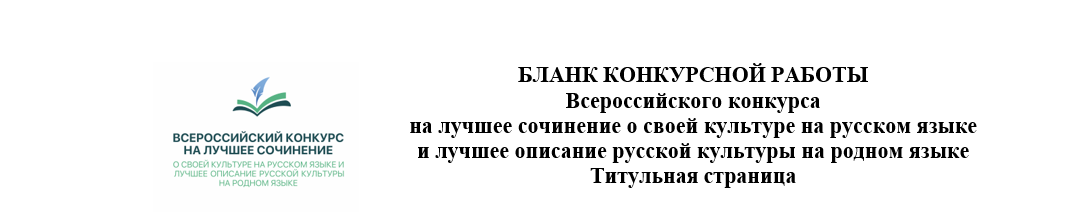 Титульная страницаСубъект Российской Федерации: ______________________________________________Город (населенный пункт): ___________________________________________________Образовательная организация: ________________________________________________Фамилия, имя, отчество участника: ____________________________________________Класс: _____________________________________________________________________Номинация сочинения: _______________________________________________________Язык сочинения: ____________________________________________________________Жанр сочинения: ____________________________________________________________Тематическое направление конкурсной работы: __________________________________Тема сочинения: ____________________________________________________________Текст сочинения:___________________________________________________________________________ ___________________________________________________________________________ ___________________________________________________________________________ ___________________________________________________________________________ ______________________________________________________________________________________________________________________________________________________ ___________________________________________________________________________ ___________________________________________________________________________ ___________________________________________________________________________ ___________________________________________________________________________ ___________________________________________________________________________ ___________________________________________________________________________ Приложение 4к Положению о региональном этапе Всероссийского конкурса на лучшее сочинение о своей культуре на русском языке и лучшее описание русской культуры на родном языкеДля участников младше 18 летСОГЛАСИЕзаконного представителя участника Всероссийского конкурса на лучшее сочинение о своей культуре на русском языке и лучшее описание русской культуры на родном языкена обработку персональных данных(публикацию персональных данных, в том числе на информационной странице Конкурса: https://sochinenie.natlang.ru/) Я, нижеподписавшийся (-аяся):_____________________________________________________________________________ФИО родителя/опекуна полностью_____________________________________________________________________________документ, удостоверяющий личность родителя/опекуна, его реквизиты
(номер, серия, кем выдан, дата выдачи)Проживающий (-ая) по адресу: __________________________________________________________________________________________________________________________________________________________адрес регистрации (прописки)являясь законным представителем ребенка _____________________________________________________________________________ФИО ребенка полностьюв соответствии с Федеральным законом от 27.07.2006 № 152-ФЗ «О персональных данных» и ст. 152.1 ГК РФ даю разрешение оператору Всероссийского конкурса на лучшее сочинение о своей культуре на русском языке и лучшее описание русской культуры на родном языке (далее – Конкурс) ФГБУ «Федеральный институт родных языков народов Российской Федерации» на автоматизированную, а также без использования средств автоматизации обработку персональных данных моего ребенка, являющегося участником Конкурса, полученные через форму предоставления материалов на сайте Конкурса, а именно: 1. Совершение действий, предусмотренных пунктом 3 статьи 3 Федерального закона от 27.07.2006 № 152-ФЗ «О персональных данных» в отношении следующих персональных данных: - фамилия, имя, отчество; - дата рождения; - название образовательной организации, в которой обучается участник;  - класс (курс) обучения; - почтовый адрес с индексом; - электронная почта (участника/родителей/законных представителей);- телефон (участника/родителей/законных представителей).- иная информация, относящаяся к личности участника; - фото- и видеоизображение. 2. Размещение в общедоступных источниках, в том числе в информационно-телекоммуникационной сети «Интернет» следующих персональных данных: - фамилия, имя, отчество; - название образовательной организации, в которой обучается участник - класс (курс) обучения; - иная информация, относящаяся к личности участника; - фото- и видеоизображение. Обработка и передача третьим лицам персональных данных осуществляется в целях: - организации, проведения и популяризации Конкурса; - обеспечения участия несовершеннолетнего в Конкурсе и мероприятиях, связанных с награждением победителей Конкурса; - формирования статистических и аналитических отчетов по результатам Конкурса, подготовки информационных материалов; - создания базы данных участников Конкурса, размещения информации об участниках Конкурса в информационно-телекоммуникационной сети «Интернет»; - обеспечения соблюдения законов и иных нормативных правовых актов Российской Федерации. Настоящим я признаю и подтверждаю, что в случае необходимости предоставления
персональных данных для достижения указанных выше целей третьим лицам (в том числе, но не ограничиваясь, Министерству просвещения Российской Федерации, и т. д.), а равно как при привлечении третьих лиц к оказанию услуг в интересах несовершеннолетнего 
_____________________________________________________________________________ ФИООператор вправе в необходимом объеме раскрывать для совершения вышеуказанных действий информацию о несовершеннолетнем _____________________________________ 
(включая персональные данные) таким третьим лицам. Я, нижеподписавшийся (-аяся), подтверждаю, что ознакомлен (-а) с Положением 
о Всероссийском конкурсе на лучшее сочинение о своей культуре на русском языке 
и лучшее описание русской культуры на родном языке и даю согласие оператору Конкурса на публикацию работы моего ребенка в сети «Интернет», безвозмездно даю разрешение оператору Конкурса производить фото- и видеосъемку моего ребенка во время участия 
в церемонии награждения участников Конкурса, использовать фотографии, видеозаписи, 
а также информационные материалы с участием моего ребенка во внутренних и внешних коммуникациях и/или коммерческих, рекламных и промоцелях, связанных с Конкурсом, при условии, что произведенные фотографии и видеозаписи не нанесут вред достоинству 
и репутации моего ребенка.В случае возникновения любых трудностей или спорных ситуаций, связанных 
с толкованием и/или реализацией данного разрешения, я сделаю все от меня зависящее, чтобы добиться мирного урегулирования с организатором мероприятия, прежде чем обратиться в судебные органы соответствующей юрисдикции.Согласие на обработку персональных данных моего ребенка действует с даты его подписания до даты отзыва, если иное не предусмотрено законодательством Российской Федерации.Я уведомлен (-а) о своем праве отозвать настоящее согласие в любое время. Отзыв производится по моему письменному заявлению в порядке, определенном законодательством Российской Федерации. Я подтверждаю, что, давая настоящее согласие, я действую по своей воле 
и в интересах ребенка, родителем (законным представителем) которого я являюсь.______________________        _________________            ____________________________        Дата                                                  подпись             ФИО родителя/опекуна полностьюПриложение 5к Положению о региональном этапе Всероссийского конкурса на лучшее сочинение о своей культуре на русском языке и лучшее описание русской культуры на родном языкеЛист регистрацииработ участников регионального этапа Всероссийского конкурсана лучшее сочинение о своей культуре на русском языкеи лучшее описание русской культуры на родном языкеПредставитель оператора Конкурса __________________________________ /ФИО/«____» ____________ 2023 г.Приложение 6к Положению о региональном этапе Всероссийского конкурса на лучшее сочинение о своей культуре на русском языке и лучшее описание русской культуры на родном языкеЛИСТ ОЦЕНИВАНИЯ
работы участника федерального этапа Всероссийского конкурса
на лучшее сочинение о своей культуре на русском языке
и лучшее описание русской культуры на родном языкеФИО участника (полностью): ____________________________________________________Класс, в котором обучается участник: _____________________________________________Наименование образовательной организации, в которой обучается участник:Язык конкурсной работы: _______________________________________________________Тематическое направление: _____________________________________________________Тема сочинения: _______________________________________________________________Член жюри ________________ /______________________________/                  подпись                              расшифровка подписи«___» ___________2023 годаПриложение 7к Положению о региональном этапе Всероссийского конкурса на лучшее сочинение о своей культуре на русском языке и лучшее описание русской культуры на родном языкеРЕЙТИНГОВЫЙ СПИСОК
по итогам проведения федерального этапа Всероссийского конкурса
на лучшее сочинение о своей культуре на русском языке
и лучшее описание русской культуры на родном языкеПредседатель жюри ____________________ /___________________________/                                    	подпись                           расшифровка подписи«___» ___________2023 годаУТВЕРЖДЕНОприказом министерства образования и науки Нижегородской областиот ________ № _______Дата поступления работыСубъект Российской ФедерацииАвтор работы (ФИО)Язык работы1234№ п/пАвтор работы (ФИО)Название работыКритерий оценкиОценка оператора Конкурса (+/-)123451Полнота (комплектность) конкурсной заявки:1Заявка на участие в Конкурсе1Сочинение участника, написанное от руки на бланке Конкурса, включая титульную страницу, представленное в отсканированном виде1Копия сочинения в формате Word1Перевод сочинения, набранный на компьютере и сохраненный в формате Word  1Согласие на обработку персональных данных1Соблюдение сроков подачи документов на участие в Конкурсе1Соответствие участника Конкурса заявленной возрастной категории1Оформление конкурсной работы1Отсутствие некорректных заимствований в конкурсном сочинении 23№КритерийПоказателиОценка в баллах (от 0 до 3)12341Формулировка темы конкурсного сочинения1.1. точность отражения проблематики конкурса  1Формулировка темы конкурсного сочинения1.2. оригинальность 1Формулировка темы конкурсного сочинения1.3. соответствие заявленному тематическому направлению2Содержание сочинения2.1.  полнота раскрытия темы сочинения2Содержание сочинения2.2. воплощенность идейного замысла, раскрытие отношения к русскому либо к родным языкам, культуре своего народа как важнейшим духовным ценностям2Содержание сочинения2.3.  корректность использования исторических, культурных и других материалов при написании сочинения3Жанровое и языковое своеобразие сочинения3.1. соответствие конкурсной работы выбранному жанру3Жанровое и языковое своеобразие сочинения3.2. стилевое единство текста, выдержанность композиции3Жанровое и языковое своеобразие сочинения3.3. богатство лексики, образность, выразительность и целесообразность использования языковых средств4Грамотность сочинения 4.1. соблюдение орфографических норм4Грамотность сочинения 4.2. соблюдение пунктуационных норм4Грамотность сочинения 4.3. соблюдение языковых норм (правил употребления слов, грамматических норм)Дополнительный балл за творческую составляющую сочинения (1 балл максимально)ИТОГО баллов:ИТОГО баллов:№ФИО участникаОбразовательная организацияИтоговый балл (в порядке убывания)1234Номинация «Сочинение о своей культуре на русском языке»Номинация «Сочинение о своей культуре на русском языке»Номинация «Сочинение о своей культуре на русском языке»Номинация «Сочинение о своей культуре на русском языке»4 класс4 класс4 класс4 класс12...5-7 класс5-7 класс5-7 класс5-7 класс12...8-9 класс8-9 класс8-9 класс8-9 класс12...10-11 класс10-11 класс10-11 класс10-11 класс12...Номинация «Описание русской культуры на родном (не русском) языке»Номинация «Описание русской культуры на родном (не русском) языке»Номинация «Описание русской культуры на родном (не русском) языке»Номинация «Описание русской культуры на родном (не русском) языке»4 класс4 класс4 класс4 класс12...5-7 класс5-7 класс5-7 класс5-7 класс12...8-9 класс8-9 класс8-9 класс8-9 класс12...10-11 класс10-11 класс10-11 класс10-11 класс12...